うつくし感謝祭　　2019.11.16ブースを訪れた人数106人、広瀬知事もＳＤＧｓストラックアウトに挑戦、「ごみを分別する」を宣言され「1」にナイスストライク。快晴で気持ちの良い時間が過ぎました。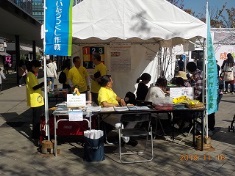 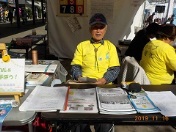 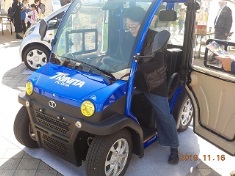 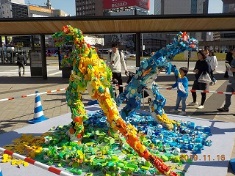 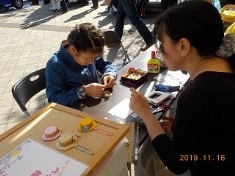 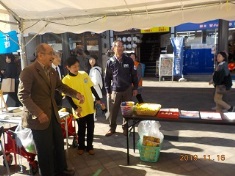 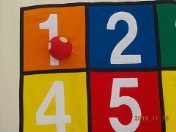 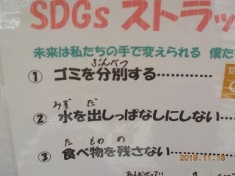 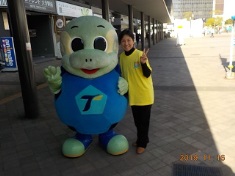 